Sandyford Henderson Memorial Church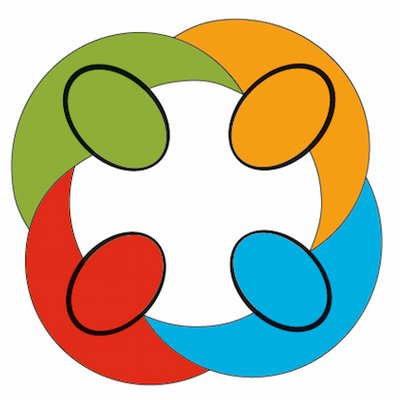 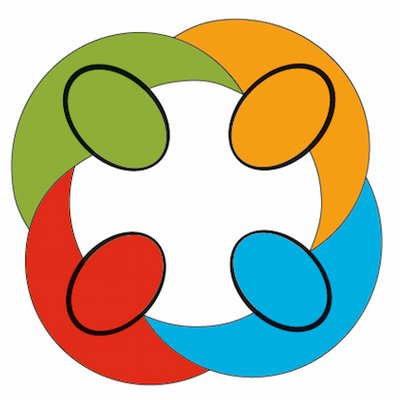 Sunday Morning – 18 September 2022, 11amOrder of ServicePreacher: Ben ThorpLeader: Ben ThorpWelcomeSong: “Come Praise and Glorify”Opening PrayerChildren’s AddressSong: “Will Your Anchor Hold (Phil Moore)”AnnouncementsSong: “What Love Could Remember”Intercessory PrayerSong: “Behold the Lamb”Sermon (including reading from Exodus 12:1-51) Song: “Who O Lord Could Save Themselves”Benediction------------------------------------------------------------------People are encouraged to engage in individual prayer for the service before logging in to Zoom, as a continuation of our previous prayers before the services, 10.30 and 6. 